NotesFeb 18th 2018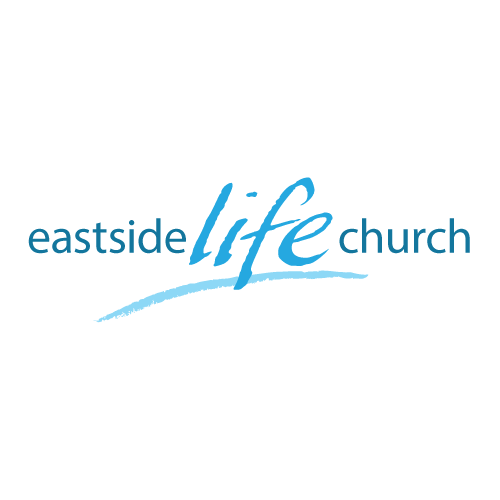 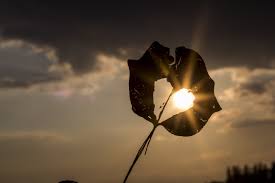 Contagious ChristianityPart 3“Carriers of His Presence”WelcomeContagious Christianity – Part 3“Carriers of His Presence”Review of why we exist:Peter & John at Gate Beautiful Acts 3:1-8How did Peter and John do this: Acts3:12What did the ‘religious reactionaries’ notice? Acts 4:13-14Peter’s backstory:Simple fisherman, rough & ready.Galileans were comparable to country folk, certainly not from Mercer Island Seattle‘Shoots first then aims afterwards’.		On the ball one moment, then off the wall the next.We are just like Peter & John: 	Being close to Jesus His anointing rubs off on us.The power God gives us is to be all that He has called us to be:Acts 1:8A day at the grocery store
Do people really notice a difference in me?
Am I really a ‘carrier of His presence’?Yes and yes.Let us not hide our light under a bushel.Final Take Away & CommunionPeter and John could do what they were called to do because of what Jesus had imparted to them.They were now carriers of His presence… and us today?As we celebrate communion, know that God is with you to forgive and heal   and   He has broken the power of whatever holds you back.